АДМИНИСТРАТИВНАЯ ПРОЦЕДУРА № 9.4.Принятие решения о продолжении строительства или о принятии самовольной постройки в эксплуатацию и ее государственной регистрации в установленном порядке (осуществляется в соответствии с Постановлением Совета Министров Республики Беларусь от 20 февраля 2007 г. № 223 «Об утверждении Положения о порядке принятия решений по самовольным постройкам и внесении изменений и дополнений в постановление Совета Министров Республики Беларусь»)Документы и (или) сведения, представляемые гражданином для осуществления административной процедурызаявлениезаключение по надежности, несущей способности и устойчивости конструкции самовольной постройки – для построек более одного этажаписьменное согласие совершеннолетних граждан, имеющих право владения и пользования жилыми и (или) нежилыми помещениями в многоквартирных, блокированных жилых домах, одноквартирными жилыми домами, а также нежилыми капитальными постройками на придомовой территории, и участников общей долевой собственности, в том числе временно отсутствующих таких граждан и участников, на принятие в эксплуатацию и государственную регистрацию помещений, домов и построеккопия решения суда о признании права собственности на самовольную постройку – в случае принятия судом такого решениядокумент, подтверждающий право на земельный участок (для блокированных жилых домов, одноквартирных жилых домов, а также нежилых капитальных построек на придомовой территории)письменное согласие залогодержателя на принятие самовольной постройки в эксплуатацию, если объект, в отношении которого осуществлялось самовольное строительство, передан в залог и распоряжение предметом залога без согласия залогодержателя не предусмотрено законодательством или договором о залогеведомость технических характеристикДокументы, запрашиваемые службой «одно окно» при осуществлении административных процедурсправка о месте жительства и составе семьи или копия лицевого счетаЗаявитель имеет право представить документы самостоятельно.Размер платы, взимаемой при осуществлении административной процедурыбесплатно Максимальный срок осуществления административной процедуры15 дней со дня подачи заявления, а в случае запроса документов и (или) сведений от других государственных органов, иных организаций - 1 месяцСрок действия справки, другого документа (решения), выдаваемых (принимаемого) при осуществлении административной процедуры 	бессрочноК сведению граждан!С вопросами по осуществлению данной административной процедурыВы можете обратиться:в службу «Одно окно» райисполкома: г. Осиповичи, ул.Сумченко, 33, тел. (802235) 66191, 56998, 56614, 27786, 142Режим работы: понедельник с 8.00 до 20.00вторник-пятница с 8.00 до 17.00К сведению граждан!С вопросами по осуществлению данной административной процедурыВы можете обратиться:в службу «Одно окно» райисполкома: г. Осиповичи, ул.Сумченко, 33, тел. (802235) 66191, 56998, 56614, 27786, 142Режим работы: понедельник с 8.00 до 20.00вторник-пятница с 8.00 до 17.00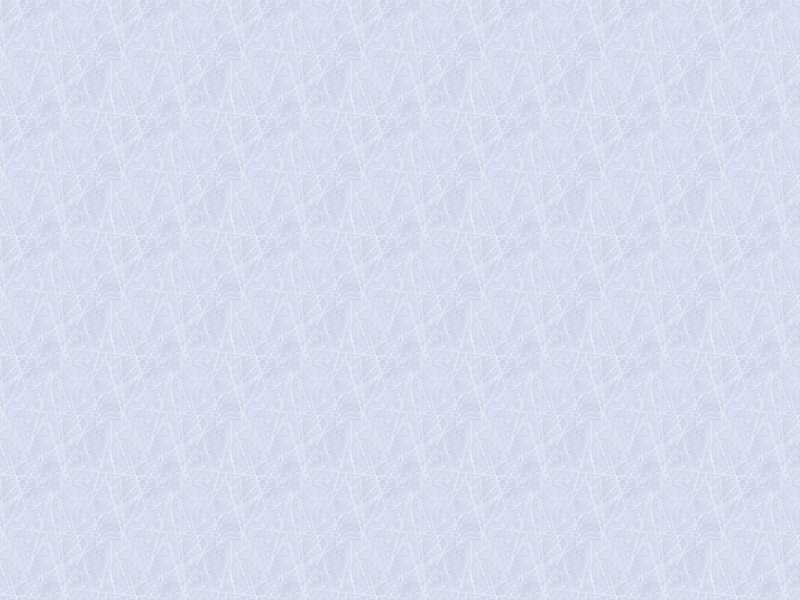 